Hayton and Burnby Parish Councilwww.haytonandburnbypc.co.ukTel: 01759 301386  Email; clerk@jigreen.plus.comClerk: Joanna Green, 29 Barmby Road, Pocklington, York, YO42 2DLA meeting of Hayton and Burnby Parish Council will be held on Thursday 2nd February 2023 at 7.30pm  in Hayton Village Hall. Members of the public are welcome to attend the meeting and may address the council during the Public Participation period. An agenda for the meeting is shown below.  Joanna Green, clerk to the council.  27/1/23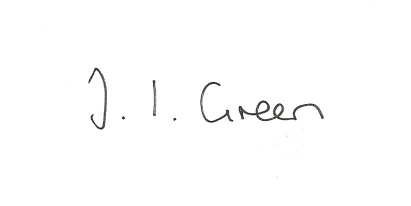 12/23 Welcome and Apologies.1/23 Declaration of Interest.  The Parish Councils Code of Conduct. To record any declarations of interest by any member in respect of items on this agenda. 14/23  To approve the minutes of the meeting held on 5th January 202315/23 To resolve that the meeting is temporarily suspended to allow for a period of public participation .16/23 Matters arising from previous meetingsStreet Lighting, HaytonDefibrillator17/23 To consider arrangements for the King's Coronation celebrations18/23 PlanningTo consider:Proposal 22/04038/PLF : Erection of a single storey and two storey extension to rear followingdemolition of single storey extension and erection of new entrance porch to frontLocation: Keepers Cottage Mill Lane Burnby East Riding Of Yorkshire YO42 1RSApplicant: Ms Tina Baggaley Application Type: Full Planning PermissionTo receive notice of approval of :Proposal 22/00252/PLF : Erection of a wooden composting toilet unit and access ramp suitable for disabled usersLocation: St Giles Churchyard Nunburnholme Road Burnby East Riding Of Yorkshire YO42 1RSApplicant: The Diocese of YorkProposal22/03691/VAR : Variation of Condition 7 (approved plans) of planning permission21/01327/PLFLocation: Site Of Ivy House York Road Hayton East Riding Of Yorkshire YO42 1RJ Applicant: Mr Michael Barker19/23 AccountsBank balance				£11172.25Clerk's salary January & allowance	£192.43PCC Hayton Church grass Cutting	£550.00St Giles Church Burnby grass cutting	£500.00Hayton Village Hall grass cutting		£250.00		      newsletter		£50.00		      use of hall		£500.00Data protection fee (direct debit)	£40.0020/23 Correspondence: Rural Services network bulletinsHumberside Police newslettersHumberside and Wolds Rural Action - Household Support for Oil CustomersERYC - temporary road closures Pocklington Lane & Nunburnholme Road , BurnbyRural Services Network - Rural Cost of Living SurveyERSAB newsletterERYC - Community Governance ReviewSmile Foundation- Time2Volunteer Info WebinarERYC- Hardship help for single people.ERYC-  Household Support Funding21/23 Councillors reportsShiptonthorpe Roundabout22/23 Date of next meeting